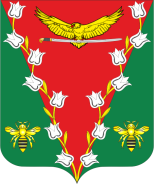                                       РОССИЙСКАЯ ФЕДЕРАЦИЯ                            РОСТОВСКАЯ ОБЛАСТЬЗИМОВНИКОВСКИЙ РАЙОНМУНИЦИПАЛЬНОЕ ОБРАЗОВАНИЕ«ЛЕНИНСКОЕ СЕЛЬСКОЕ ПОСЕЛЕНИЕ»АДМИНИСТРАЦИЯЛЕНИНСКОГО СЕЛЬСКОГО ПОСЕЛЕНИЯПОСТАНОВЛЕНИЕ18.01.2024                                                   №  12                                      х. ЛенинскийОб утверждении отчета реализациимуниципальной программы «Обеспечение качественными жилищно-коммунальными услугами населения Ленинского сельского поселения»  за 2023 год.              В соответствии с постановлением Администрации Ленинского сельского поселения от 16.03.2018 № 29 «Об утверждении порядка разработки, реализации и оценки эффективности муниципальных программ Ленинского сельского поселения», Администрация Ленинского сельского поселения постановляет:Утвердить отчет плана реализации муниципальной программы «Обеспечение                                         качественными жилищно– коммунальными услугами населения Ленинского сельского поселения» за 2023 год согласно приложению 1.                         2.  Контроль за исполнением данного постановления оставляю за собой.Глава Администрации                                                                                     Ленинского сельского   поселения                                           О.И. ФурсоваПриложение 1                                                                                                                                                                                                                                                                                         Отчет об исполнении   реализации муниципальной программы Ленинского сельского поселения«Обеспечение качественными жилищно-коммунальными услугами населения Ленинского сельского поселения»» за 2023 год.Конкретные результаты реализации муниципальной программы,достигнутые за 2023 год.Муниципальная программа «Обеспечение качественными жилищно-коммунальными услугами населения Ленинского сельского поселения была утверждена Постановлением Администрации Ленинского сельского поселения от 20.12.2018 № 122. Данная программа направлена на достижение следующих целей:- благоустройства территории Ленинского сельского поселения с целью создания комфортных условий проживания и отдыха населения;- для повышения уровня комфортности и чистоты в населенных пунктах, расположенных на территории поселения были проведены 12 субботников; проведена работа с населением по заключению договоров на вывоз мусора, а также по содержанию придворовых территорий в порядке; проведена работа по выявлению мест произрастания сорной и карантинной растительности;- выполнены работы по противоклещевой обработке мест общего пользования, обработки от грызунов; - информирование населения по благоустройства проводилось на сходах граждан, на информационных стендах и на официальном сайте в сети Интернет размещались объявления по вопросам благоустройства, раздавались памятки, предупреждения о содержании придворовой территории в порядке, необходимости устранения нарушений;Для реализации данных мероприятий были заключены договора на   противоклещевую обработку мест общего пользования, на покос травы и вырубку поросли, на уборку и вывоз мусора.В рамках муниципальной программы «Обеспечение качественными жилищно-коммунальными услугами населения средства бюджета на 2023 год предусмотрены в размере 4297,3 тысяч рублей, По итогам года денежные средства освоены в размере 1535,8тысяч рублей или 35,7 %. в том числе: Подпрограмма 1 «Создание условий для обеспечения качественными коммунальными услугами населения Ленинского сельского поселения» запланировано 0 тыс. руб. использовано 0 тыс. рублей (%); Подпрограмма 2.  ««Обеспечение комплексного подхода к решению вопросов благоустройства поселения»Основное мероприятие 2.1. Благоустройство населенных пунктов Ленинского поселения использовано 1535,8 тыс. рублей или 35,7 %. .Денежные средства за 2023 год направлены на:- оплату коммунальных платежей – 179,6тыс. рублей; - уборка территории - 254,9тыс. рублей,- санитарная обрезка деревьев– 83,9тыс. рублей,- вывоз мусора – 6,0 тыс. руб.;- текущий ремонт уличного освещения – 425,6тыс. рублей- запчасти и ремонт триммеров – 4,9тыс. руб- противоклещевая обработка – 21,2 тыс. рублей;- за хоз.товары – 118,9 тыс. рублей;- за отлов животных – 20,0 тыс. рублей;- текущий ремонт памятников – 114,4 тыс. рублей;-приобретение и установка детской площадки -251,6- информационная база жкх -  7,9 тыс. руб.;- покос травы - 46,9 тыс. руб.;В предыдущем 2022 финансовом году объем средств использован на 24,9 % и составил 1312,0 тысяч рублей Предложения по дальнейшей реализации муниципальной программы.         Для успешной реализации Программы и достижения ожидаемых результатов необходимо выполнение всех запланированных мероприятий и достижения плановых значений показателей (индикаторов), а также проведение оценки эффективности реализации Программы для своевременного выявления факторов риска, оказывающих негативное влияние на основные параметры программы и принятие необходимых мер для их минимизации.Предложения по оптимизации бюджетных ассигнований в 2023 году на реализацию основных мероприятий подпрограмм муниципальной программы отсутствуют.Глава Администрации Ленинского сельского поселения                                                                            О.И. Фурсова № п/пНаименование подпрограммы,основного мероприятия,контрольного события программыОтветственный 
 исполнитель  
  (должность/ФИО)Ожидаемый результат  (краткое описание)Фактическая     
дата начала   
реализации 
мероприятияФактическая дата окончания
реализации  
мероприятия, 
наступления  
контрольного 
событияРасходы бюджета на реализацию муниципальной      
программы, тыс. руб.Расходы бюджета на реализацию муниципальной      
программы, тыс. руб.Расходы бюджета на реализацию муниципальной      
программы, тыс. руб.Объемы неосвоенных средств и причины их неосвоения№ п/пНаименование подпрограммы,основного мероприятия,контрольного события программыОтветственный 
 исполнитель  
  (должность/ФИО)Ожидаемый результат  (краткое описание)Фактическая     
дата начала   
реализации 
мероприятияФактическая дата окончания
реализации  
мероприятия, 
наступления  
контрольного 
событияпредусмотреномуниципальной программойпредусмотрено сводной бюджетной росписьюфакт на отчетную датуОбъемы неосвоенных средств и причины их неосвоения12345678910Основные мероприятия муниципальной программыОсновные мероприятия муниципальной программыОсновные мероприятия муниципальной программыОсновные мероприятия муниципальной программыОсновные мероприятия муниципальной программыОсновные мероприятия муниципальной программыОсновные мероприятия муниципальной программыОсновные мероприятия муниципальной программыОсновные мероприятия муниципальной программыОсновные мероприятия муниципальной программы1.Подпрограмма 1.  «Создание условий для обеспечения качественными коммунальными услугами населения Ленинского сельского поселения»Администрация Ленинского сельского поселенияХХ31.12.202300001.1Основное мероприятие 2.1. Разработка проектно-сметной документацииАдминистрация Ленинского сельского поселенияповышение удовлетворенности населения Ленинского сельского поселения уровнем газификации населенных пунктов поселения01.01.2023-31.12.202300001.2.Контрольное событие  муниципальнойпрограммы ХХХХХ2.Подпрограмма 2.  ««Обеспечение комплексного подхода к решению вопросов благоустройства поселения»Администрация Ленинского сельского поселенияХХ31.12.20234297,34297,31535,82761,5Денежные средства на запланированные мероприятия будут использованы в 2024 г2.1.Основное мероприятие 3.1. «Благоустройство населенных пунктов Ленинского поселения»Администрация Ленинского сельского поселениясоздание условий для работы и отдыха жителей поселения;улучшение состояния территории поселения, благоустроенность населенных пунктов поселения.01.01.202331.12.20234088,74088,71356,1-2732,62.2Основное мероприятие 3.2. Оплата за электроэнергию уличного освещенияАдминистрация Ленинского сельского поселенияобеспечение комфортных условий проживания для населения01.01.2023-31.12.2023208,6208,6179,7-28,92.3«Озеленение населенных пунктов»Администрация Ленинского сельского поселенияОзеленение населенных пунктов2.4«Содержание мест захоронения»Администрация Ленинского сельского поселенияприведение в качественное состояние мест захоронений3.Контрольное событие  муниципальнойпрограммы Администрация Ленинского сельского поселенияXXXXX4.Итого по муниципальной
программе            X01.01.2023-31.12.4297,34297,31535,8-2761,5